FFURFLEN COFRESTRU GWIRFODDOLWYR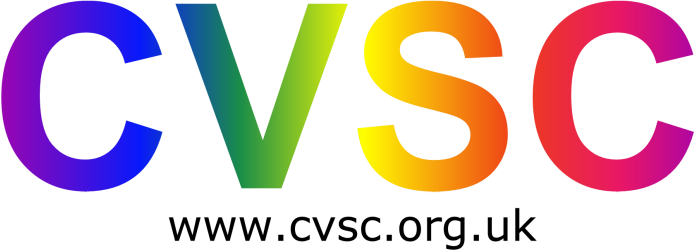 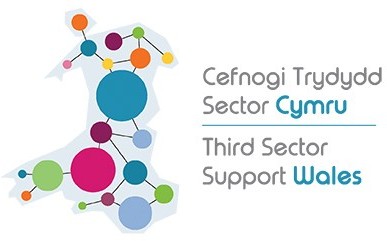 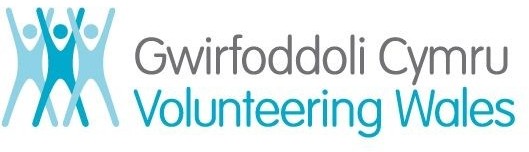 Mr [  ]	Mrs [  ]	Ms [ ]	Miss [  ]	Arall, rhowch fanylion [	]Cyfenw……..………………………...…….Enw Cyntaf……...….……………………………………….Dyddiad Geni………/ ….……../	(os dan 25 oed)Ffôn………………….…………………..…………E-bost……………………………………………………Bleyng Nghonwy ydych chi’n byw? ………………………………………………………………...…….Ble fyddech chi’n hoffi gwirfoddoli? ……………………………………………………………………...Beth fyddech chi’n hoffi ei wneud fel gwirfoddolwr? ………………………………………………....…………………………………………………………………………………………………………………….……………………………………………………………………………………………………………………..Er mwyn i ni ddelio â’ch ymholiad gwirfoddoli, bydd eich gwybodaeth yn cael ei chofnodi ym mas data CGGC. Edrychwch ar ein Hysbysiad Preifatrwydd https://thirdsectorsupport.wales/cy/preifatrwydd/ i gael gwybod sut bydd eich gwybodaeth yn cael ei defnyddio, pwy sy’n gallu ei gweld, y sylfeini cyfreithi- ol sy’n sail i gadw eich gwybodaeth, a’ch hawliau mewn perthynas â’r wybodaeth hon, gan gynnwys eich hawl i wrthwynebu prosesu eich data. Bydd eich ffurflen yn cael ei hanfon at sefydliadau trydydd parti yr ydych wedi mynegi diddordeb mewn gwirfoddoli gyda hwy neu drydydd partïon a all eich cefnogi chi ar eich siwrnai gwirfoddoli Bydd eich gwybodaeth yn cael ei gadw ar ein system am 18 mis ar ôl ein cyswllt diwethaf â chi, ac yna’n cael ei ddinistrio’n ddiogel. Rwyf yn cadarnhau bod yr wybodaeth hon yn gywir ac yn deall sut bydd fy nata personol yn cael eu defnyddio.Rwyf yn rhoi fy nghaniatâd i rannu’r wybodaeth hon gyda thrydydd partïon.Llofnod………………………………….………………………………………..Dyddiad……………….Gwirfoddoli CVSC 7 Ffordd RhiwBae Colwyn, LL29 7TGFfon: 01492 534091	E-bost: gwirfoddoli@cvsc.org.ukElusen Gofrestredig 1151397 Cwmni Cyfyngedig drwy Warant 3867751 Cofrestredig yng Nghymru